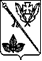 АДМИНИСТРАЦИЯ Новодеревянковского СЕЛЬСКОГО ПОСЕЛЕНИЯ КАНЕВСКОГО РАЙОНАПОСТАНОВЛЕНИЕот 13.10.2014                                                                          № 173ст-ца  НоводеревянковскаяОб установлении размера платы за содержание и ремонт жилого помещения на территории  Новодеревянковского  сельского поселения Каневского районаВ соответствии с частями 3 и 4 статьи 156 Жилищного Кодекса Российской Федерации, пунктами 34 и 36 Правил содержания общего имущества в многоквартирном доме, утвержденных постановлением Правительства РФ от 13 августа 2006 года № 491 «Об утверждении Правил содержания общего имущества в многоквартирном доме и Правил изменения размера платы за содержание и ремонт жилого помещения в случае оказания услуг и выполнения работ по управлению, содержанию и ремонту общего имущества в многоквартирном доме ненадлежащего качества и (или) с перерывами,   превышающими установленную продолжительность»,п о с т а н о в л я ю:1. Установить размер платы за платы за содержание и ремонт жилого помещения для нанимателей жилых помещений по договорам социального найма и договорам найма жилых помещений государственного или муниципального жилищного фонда и размер платы за содержание и ремонт жилого помещения для собственников жилых помещений, которые не приняли решение о выборе способа управления многоквартирным домом на территории Новодеревянковского сельского поселения Каневского района в размере 13  рублей 36 копеек  за  1 квадратный метр общей площади в месяц.2. Ведущему специалисту администрации Новодеревянковского сельского поселения Каневского района Е.В.Пикуновой:2.1. Разместить настоящее постановление на официальном сайте Новодеревянковского сельского поселения Каневского района в информационно-телекоммуникационной сети «Интернет» (http:// novderevnya.ru/).2.2. Обеспечить официальное обнародование данного постановления.3. Контроль за выполнением настоящего постановления возложить на заместителя главы Новодеревянковского сельского поселения Каневского района Н.Ю.Куц.4. Настоящее постановление вступает в силу со дня его обнародования.Глава Новодеревянковского сельского поселения Каневского района 	А.С.Рокотянский                                                                            